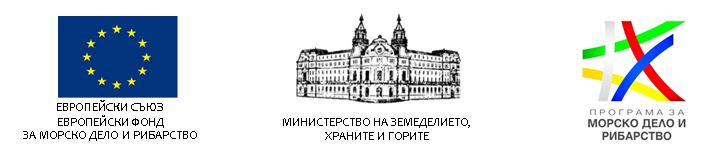 СТАРТИРА ПРИЕМ НА ПРОЕКТИ ПО МЯРКА 1.2 „ЗДРАВЕ И БЕЗОПАСНОСТ“ ПО ПРОГРАМАТА ЗА МОРСКО ДЕЛО И РИБАРСТВО 2014 – 2020 Г.Управляващият орган на Програмата за морско дело и рибарство 2014 – 2020 (ПМДР) кани желаещите да представят проектни предложения по Приоритет на Съюза 1 „„Насърчаване на устойчиво в екологично отношение, иновативно, конкурентоспособно и основано на знания рибарство, характеризиращо се с ефективно използване на ресурсите”, като обявява процедура чрез подбор на проекти BG14MFOP001-1.002 „Здраве и безопасност“.Подаването на проектното предложение по процедурата се извършва изцяло по електронен път чрез Информационната система за управление и наблюдение на Структурните инструменти на Европейския съюз в България (ИСУН 2020) единствено с използването на Квалифициран електронен подпис (КЕП), чрез модула „Е-кандидатстване“ на следния интернет адрес: https://eumis2020.government.bg/Кандидатите могат да задават допълнителни въпроси и да искат разяснения във връзка с Условията за кандидатстване до 3 седмици преди крайния срок за подаване на проектни предложения, а именно до 17:00 ч. на 05.08.2019 г., включително. Допълнителни въпроси могат да се задават само по електронна поща: pmdr@mzh.government.bg.Крайният срок за подаване на проектни предложения е 17:00 часа на 26.08.2019 г.Пълният пакет документи, условията за кандидатстване и условията за изпълнение по процедурата можете да намерите на: https://www.eufunds.bg/bg/pmdr/node/2086